	16.12.2016 г.                       г. Белгород                                        №  279Об итогах проведения  открытого творческого конкурса «Земляки», посвященного Году кино	В целях расширения кругозора обучающихся в познании окружающего мира, развития у обучающихся национальной гордости, воспитания любви к Родине, сохранения исторической памяти и на основании приказа от 05.10.2016 г. № 219  «О проведении открытого творческого конкурса «Земляки», посвященного Году кино», в октябре - декабре 2016 года проведен открытый творческий  конкурс «Земляки», посвященный Году кино (далее – Конкурс).	Конкурс проводился по трем возрастным категориям в трех номинациях: «Письменная работа», «Рисунок» и «Фотография». Всего на Конкурс было представлено 37 работ, рассказывающих о людях, как известных на весь мир, так и скромных тружениках, внесших весомый вклад в становление и развитие кинематографа Белгородской области и России в целом. В Конкурсе приняли участие обучающиеся объединений: «Историко-литературное краеведение», рук. Журавлева О.И., «Юные туристы-краеведы», рук. Шаповалова Н.П.,  «Глобус», рук. Самара Е.И., «Исток», рук. Самара В.К.,  «Юные экологи», рук. Шаталова Е.В.,   «Музейное дело», рук. Полухина В.К.,  «Юные краеведы», рук. Радченко М.Л., «Активисты школьного музея», рук. Шемаева С.С., «Юные туристы», рук. Шаповалова Н.П., «Юные краеведы», рук. Черноморец О.Н., «Спортивное ориентирование»,  рук. Волошин Ю.И., обучающиеся МБУДО ЦДЮТЭ г. Белгорода, учащиеся МБОУ «Гимназия № 22», МБОУ «Лицей № 9», МБОУ СОШ № 45 города Белгорода, обучающиеся МБУДО «Дом пионеров и школьников» Ивнянского района, МУДО «Центр детского и юношеского туризма» г. Валуйки, МОУ «СОШ № 3» г. Валуйки, МОУ «Борчанская СОШ», МОУ «Уразовская СОШ №1», МОУ «Новопетровская СОШ»,  Валуйского района.	Члены жюри оценивали конкурсные работы по следующим критериям: эстетика оформления работы, полнота раскрытия темы, качественный и художественный уровень, оригинальность. Работы, наиболее полно отвечающие требованиям Положения о Конкурсе, были отмечены членами жюри за высокий художественный и литературный уровень представления материала. Вместе с тем, некоторые представленные на Конкурс работы не соответствовали  заявленному возрасту участника. На основании вышеизложенного  п р и к а з ы в а ю:	1. Утвердить решение оргкомитета с правами жюри открытого творческого конкурса ГАУДО БОЦДЮТиЭ «Земляки», посвященного Году кино  (Приложение).2. Наградить победителей и призеров Конкурса дипломами ГАУДО «Белгородский областной Центр детского и юношеского туризма и экскурсий».3. Для  награждения победителей и призеров Конкурса ЛЕПИХОВОЙ Марии Ивановне выдать со склада 25 дипломов с последующим их списанием с материально ответственного лица.	4. Методисту ГРИНЯКИНОЙ Елене Викторовне проанализировать итоги Конкурса и довести до сведения руководителей краеведческих объединений.	5. Руководителям краеведческих объединений активизировать работу по участию своих обучающихся в мероприятиях Центра.6. Контроль за исполнением настоящего приказа возложить на заместителя директора по учебно-воспитательной работе ДМИТРИЕВУ Елену Алексеевну.Директор       								В. Ченцов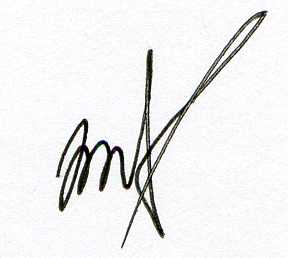 Приложение  к приказу ГАУДО «Белгородский областной Центр детского и юношеского туризма и экскурсий»                                                                               от «16» декабря  2016 г. № 279РЕШЕНИЕоргкомитета с правами жюриоткрытого творческого конкурса ГАУДО БОЦДЮТиЭ «Земляки», посвященного Году кино	1. Признать победителями и призёрами открытого творческого конкурса ГАУДО БОЦДЮТиЭ «Земляки», посвященного Году кино:Младший возраст:Номинация «Рисунок»1 место - Сыромясская Дарья, 1 класс МБОУ «СОШ №18», объединение «Юные краеведы», рук. О.Н. Черноморец;2 место – Моргунов Артем, 4 класс МОУ «СОШ №3» г. Валуйки, рук. Мягкая Г.В.;3 место - Мокрищева Екатерина, 4 класс МОУ «Новопетровская СОШ» Валуйского района, рук. Башкирева А.В.Номинация «Письменная работа»1 место - не присуждено;2 место  - Лазебная Яна, 4 класс МОУ «СОШ № 3» г. Валуйки, рук. Мягкая Г.В.;3 место - Ковалева Мария, 4 класс МОУ «СОШ № 3» Г. Валуйки, рук. Мягкая Г.В.Номинация «Фотография»1 место - Мазуров Николай, 3 класс объединение «Юные туристы», рук. Шаповалова Н.П.;2 место - Моргунов Артем, 4 класс МОУ «СОШ № 3» г. Валуйки, рук. Мягкая Г.В.;3 место – не присуждено.Средний возраст:Номинация «Рисунок»1 место - Черепова Дарья, 8 класс МБОУ «Гимназия № 22» г. Белгорода, рук. Ильченко Э.С.;2 место - Педченко Диана, 5 класс МБОУ СОШ №45 г. Белгорода, рук. Дорофеева С.А.;3 место – не присуждено.Номинация «Письменная работа»1 место - Теплякова Алина, 8 класс МОУ «Борчанская СОШ» Валуйского района, рук. Потемкина С.Н.;2 место - Нетребенко Георгий, 7 класс, объединение «Юные краеведы», рук. Полухина В.К.;2 место - Шибанова Екатерина, 6 класс, объединение «Активисты школьного музея», рук. Шемаева С.С.;3 место - Фадеева Александра, 5 класс, объединение «Юные экологи», рук. Шаталова Е.В.;3 место - Посохова Екатерина, МБОУ «Гимназия №22» г. Белгорода, рук. Амелина С.В.Номинация «Фотография»1 место - Телепнева Ольга, 8 класс МБОУ «Гимназия №22» г. Белгорода, рук. Ильченко Э.С.;1 место - Мохов Никита, 7 класс объединение «Юные туристы», рук. Шаповалова Н.П.;2 место - Гаркуша Мария, объединение «Активисты школьного музея», МУДО «Центр детского и юношеского туризма» г. Валуйки, рук. Каверина Н.Н.;3 место – не присуждено.Старший возраст:Номинация «Рисунок»1 место - Земляченко Ирина, 16 лет, объединение «Спортивное ориентирование», рук. Волошин Ю.И.;2 место – не присуждено;3 место – не присуждено.Номинация «Письменная работа»1 место - Харченко Дарья, 9 класс, объединение «Историко-литературное краеведение», рук. Журавлева О.И.;2 место - Зеленкова Ольга, 9 класс МОУ «Уразовская СОШ №1» Валуйского района, рук. Чурносова И.В.;3 место - Рогашова Виктория, 16 лет, МОУ «СОШ № 3» г. Валуйки, рук. Жарикова Е.В.Номинация «Фотография»1 место – не присуждено;2 место - Давидович Екатерина, 9 класс МОУ «СОШ № 3» г. Валуйки, рук. Жарикова Е.В.;3 место – не присуждено.	2. Присудить 1 место в открытом творческом конкурсе ГАУДО БОЦДЮТиЭ «Земляки», посвященном Году кино, за коллективную работу «Владимир Басов» - Вивдыч Виктории,  Яловскому Кириллу, Хайдар Лейле, обучающимся ДО «Юный краевед» МБУДО ЦДЮТЭ г. Белгорода, рук. Алябьева М.С., Елисеев С.А. Председатель оргкомитета						      Е.А.Дмитриева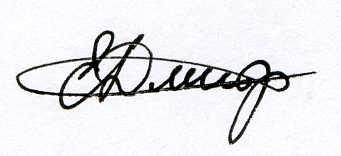  Департамент образования Белгородской областиГосударственное автономное учреждение дополнительного образования «Белгородский областной Центр детского и юношескоготуризма и экскурсий»(ГАУДО БОЦДЮТиЭ)ПРИКАЗ